								       PROJEKT= zał. B		Umowa nr ZSG    ….2015Zawarta w dniu ……………… 2015 roku, pomiędzy Powiatem Wielickim - Zespołem Szkół w Gdowie, z siedzibą w Gdowie przy ul. Bocheńskiej 45, reprezentowanym przez  Dyrektora – Anetę Staniszzwanym dalej, ,, Zamawiającym’’ a……………………………., …………………………………………. z siedzibą …………………………………………., NIP….. REGON……zwanym dalej ,, Wykonawcą’’					         § 1.Tryb zawarcia umowyStrony zgodnie oświadczają, że niniejsza umowa zawarta jest zgodnie z wymogami ustawy z dnia 29 stycznia 2004 r. Prawo zamówień publicznych          (tj.: Dz.U. z 2013, poz. 907 z późn. zm.) a Wykonawca został wybrany przez Zamawiającego w wyniku rozstrzygnięcia postępowania o udzielenie zamówienia publicznego, prowadzonego w trybie przetargu nieograniczonego.						§ 2.Przedmiot umowyZamawiający zleca a Wykonawca przyjmuje do realizacji zadanie p/n: Wykonanie ogrodzenia na działce nr 811 przy Zespole Szkół w Gdowie w ramach realizacji przedmiotu zamówienia Wykonawca jest zobowiązany między innymi do wykonania: rozbiórki istniejącego ogrodzenia i ustawienia nowego,Szczegółowy zakres prac, będących przedmiotem niniejszej umowy określony został w Specyfikacji Istotnych Warunków Zamówienia, przedmiarze robót, dokumentacji projektowej- opisie przedmiotu wraz ze schematem przęsła oraz Specyfikacji Technicznej Wykonania i Odbioru Robót Budowlanych, stanowiących załączniki do SIWZ.Zamawiający oświadcza, że posiada prawo do dysponowania nieruchomością, o której mowa w ust.1.Strony zgodnie ustalają, że dokumenty w postaci SIWZ 
z integralnymi załącznikami wraz ze złożoną przez Wykonawcę ofertą stanowią uzupełnienie niniejszej umowy w elementach nieuregulowanych jej zapisami i mają moc obowiązującą strony.§ 3.Oświadczenia WykonawcyWykonawca oświadcza, że zapoznał się z dostarczoną przez Zamawiającego SIWZ, opisem przedmiotu wraz ze schematem przęsła, wszelkimi uzgodnieniami, zgłoszeniami niezbędnymi do wykonania prac objętych zamówieniem, z miejscem wykonania przedmiotu umowy i zobowiązuje się zrealizować go według ww. dokumentów, zgodnie z zasadami sztuki budowlanej, przepisami technicznymi, obowiązującymi normami i aprobatami technicznymi oraz zasadami wiedzy technicznej i postanowieniami niniejszej umowy.§ 4.PodwykonawstwoWykonawca będzie realizował przedmiot umowy siłami własnymi lub przy pomocy podwykonawców lub dalszych podwykonawców.Termin zapłaty wynagrodzenia podwykonawcy lub dalszemu podwykonawcy przewidziany w umowie o podwykonawstwo nie może być dłuższy niż 30 dni od dnia doręczenia wykonawcy, podwykonawcy lub dalszemu podwykonawcy faktury lub rachunku, potwierdzających wykonanie zleconej podwykonawcy lub dalszemu podwykonawcy dostawy, usługi lub roboty budowlanejWykonawca odpowiada za działanie i zaniechanie osób, z których pomocą zobowiązanie wykonuje, jak również osób, którym wykonanie zobowiązania powierza jak za własne działanie lub zaniechanie.§ 5Podwykonawstwo – roboty budowlaneWykonawca, podwykonawca lub dalszy podwykonawca, zamierzający zawrzeć umowę o podwykonawstwo, której przedmiotem są roboty budowlane jest obowiązany, w trakcie realizacji zamówienia do przedłożenia zamawiającemu projektu tej umowy, a także projektu zmian tej umowy, przy czym podwykonawca lub dalszy podwykonawca jest obowiązany dołączyć zgodę wykonawcy na zawarcie umowy o podwykonawstwo o treści zgodnej z projektem umowy. Zamawiający, w terminie 14 dni od dnia przedłożenia projektu umowy o podwykonawstwo, której przedmiotem są roboty budowlane, a także projektu zmiany umowy o podwykonawstwo, zgłosi pisemne zastrzeżenia do projektu umowy o podwykonawstwo (projektu zmiany umowy o podwykonawstwo) niespełniającej wymagań określonych w Specyfikacji Istotnych Warunków Zamówienia, a także gdy będzie przewidywała termin zapłaty wynagrodzenia dłuższy niż określony w art. 4 ust. 2. Niezgłoszenie pisemnych zastrzeżeń w ww. terminie jest równoznaczne z akceptacją projektu umowy (projektu zmiany umowy). Wykonawca, podwykonawca lub dalszy podwykonawca jest obowiązany do przedłożenia zamawiającemu poświadczonej za zgodność z oryginałem kopii zawartej umowy o podwykonawstwo, której przedmiotem są roboty budowlane, a także kopii zmiany tej umowy, w terminie 7 dni od dnia jej zawarcia (zmiany). Zamawiający, w terminie 14 dni od dnia przedłożenia umowy o podwykonawstwo, której przedmiotem są roboty budowlane, a także zmiany tej umowy o podwykonawstwo, zgłosi pisemny sprzeciw do umowy niespełniającej wymagań określonych w Specyfikacji Istotnych Warunków Zamówienia, a także gdy będzie przewidywała termin zapłaty wynagrodzenia dłuższy niż określony w § 4 ust. 2. Niezgłoszenie pisemnego sprzeciwu w ww. terminie jest równoznaczne z akceptacją umowy (zmiany umowy). § 6Podwykonawstwo – usługi i dostawyWykonawca, podwykonawca lub dalszy podwykonawca jest obowiązany do przedłożenia zamawiającemu poświadczonej za zgodność z oryginałem kopii zawartej umowy o podwykonawstwo, której przedmiotem są dostawy lub usługi, (a także kopii zmiany umowy o podwykonawstwo, której przedmiotem są dostawy lub usługi) w terminie 7 dni od dnia jej zawarcia, z wyłączeniem:umów podwykonawstwo o wartości mniejszej niż 0,5% wynagrodzenia brutto, umów, których przedmiotem są dostawy materiałów i paliw oraz usługi transportu i wynajmu sprzętu.Wyłączenia określone w ust. 1 nie dotyczą umów o podwykonawstwo o wartości większej niż 50 000,00 zł.Jeżeli termin zapłaty wynagrodzenia będzie dłuższy niż określony w § 4 ust. 2, zamawiający poinformuje o tym wykonawcę i wezwie go do doprowadzenia do zmiany tej umowy w terminie 7 dni od dnia doręczenia informacji (pisemnie, faksem lub drogą elektroniczną) pod rygorem wystąpienia o zapłatę kary umownej.§ 7.Odpowiedzialność za teren budowyWykonawca odpowiada za przejęty teren w okresie od protokolarnego jego przejęcia aż do przekazania go Zamawiającemu.Wykonawca zobowiązuje się ubezpieczyć na koszt własny roboty z tytułu szkód, które mogą zaistnieć w związku z określonymi zdarzeniami losowymi oraz od odpowiedzialności cywilnej.Ubezpieczeniu podlegają w szczególności :roboty, urządzenia oraz mienie ruchome związane z wykonywaniem robót od: ognia, powodzi, huraganu oraz innych zdarzeń losowych,szkody oraz następstwa nieszczęśliwych wypadków pracowników, osób trzecich, powstałe w związku z prowadzonymi robotami.Po zakończeniu robót Wykonawca zobowiązany jest uporządkować teren budowy i przekazać go Zamawiającemu w terminie ustalonym na odbiór robót.Wykonawca ponosi pełną odpowiedzialność materialną za szkody wyrządzone osobom trzecim w czasie wykonywania robót.§ 8.TerminyStrony ustalają następujące terminy realizacji robót :przekazanie placu budowy  nastąpi w terminie 2 dni od dnia podpisania umowy, rozpoczęcie wykonywania prac nastąpi niezwłocznie po przekazaniu placu budowy,termin zakończenia prac: 7 września 2015 r., Zamawiający przekaże protokolarnie Wykonawcy teren budowy .Wykonawca zgłosi pisemnie Zamawiającemu gotowość do odbioru robót.W przypadku wystąpienia wad przy odbiorze strony ustalą termin usunięcia ww. wad i kolejnego odbioru nie dłuższy niż 5 dni od ich stwierdzenia. § 9.Dodatkowe obowiązki WykonawcyWykonawca zobowiązany jest do :przyjęcia placu budowy i przygotowania go do realizacji przedmiotu umowy, w tym w szczególności wyposażenia zaplecza budowy we wszystkie przedmioty niezbędne dla/lub podczas wykonywania robót,zabezpieczenia właściwych warunków bhp i p.poż. podczas wykonywania prac,utrzymania ładu i porządku na terenie budowy i zaplecza,na żądanie Zamawiającego do przerwania robót, a jeżeli zajdzie taka potrzeba zabezpieczenia wykonywanych prac przed zniszczeniem.§ 10.MateriałyWykonawca zobowiązuje się wykonać przedmiot umowy  z materiałów własnych. Materiały, o których mowa w ust. 1 powinny odpowiadać co do jakości wymogom wyrobów dopuszczonych do obrotu i stosowania w budownictwie, obiektach użyteczności publicznej i posiadać stosowne atesty i gwarancje, które Wykonawca zobowiązany jest przekazać Zamawiającemu przy podpisywaniu protokołu odbioru robót.§ 11.WynagrodzenieZa wykonanie przedmiotu umowy strony ustalają zgodnie ze złożoną przez Wykonawcę ofertą wynagrodzenie ryczałtowe w kwocie :  ………………… zł netto  (słownie : ………………………………………. złotych) plus należny podatek VAT o stawce 23 %, co daje łącznie kwotę   ………………….. zł brutto (słownie: ………………………………………………………. złotych).Wynagrodzenie określone w ust. 1 stanowi wynagrodzenie ryczałtowe, w rozumieniu art. 632 ustawy z dnia 23 kwietnia 1964 r. Kodeks Cywilny (Dz. U. z 1964 r. Nr 16, poz. 93 z późniejszymi zmianami). Oznacza to, że Wykonawca nie może żądać podwyższenia tego wynagrodzenia, chociażby w czasie zawarcia umowy nie można było przewidzieć rozmiaru lub kosztów realizacji przedmiotu umowy. W konsekwencji wynagrodzenie, określone w ust. 1 zawiera wszelkie koszty niezbędne do zrealizowania przedmiotu umowy wynikające wprost z zapisów specyfikacji istotnych warunków zamówienia, niniejszej umowy oraz załączników do niniejszej umowy, jak również w nich nie ujęte, a bez których nie można wykonać przedmiotu umowy. Wykonawca jest zatem zobowiązany przewidzieć wszystkie okoliczności, które mogą wpłynąć na określone w ust. 1 wynagrodzenie.Prace i ich szacunkowe wielkości określone w załącznikach do niniejszej umowy nie stanowią zestawienia planowanych prac w rozumieniu art. 629 i 630 ustawy z dnia 23 kwietnia 1964 r. Kodeks Cywilny.Wynagrodzenie obejmuje wszelkie zobowiązania Zamawiającego w stosunku do Wykonawcy.Strony postanawiają, że Wykonawca nie może przenieść na osoby trzecie wierzytelności wynikającej z niniejszej umowy.Za rozliczenie finansowe przedmiotu umowy z ramienia Zamawiającego odpowiada Dyrektor – Aneta Stanisz.Zamawiający dokona bezpośredniej zapłaty wymagalnego wynagrodzenia przysługującego podwykonawcy lub dalszemu podwykonawcy, który zawarł zaakceptowaną przez zamawiającego umowę o podwykonawstwo, której przedmiotem są roboty budowlane lub który zawarł przedłożoną zamawiającemu umowę o podwykonawstwo, której przedmiotem są dostawy lub usługi, w przypadku uchylenia się od obowiązku zapłaty odpowiednio przez wykonawcę, podwykonawcę lub dalszego podwykonawcę zamówienia. Wynagrodzenie, o którym mowa w ust. 7, dotyczy wyłącznie należności powstałych po zaakceptowaniu przez zamawiającego umowy o podwykonawstwo, której przedmiotem są roboty budowlane, lub po przedłożeniu zamawiającemu poświadczonej za zgodność z oryginałem kopii umowy o podwykonawstwo, której przedmiotem są dostawy lub usługi. Bezpośrednia zapłata obejmuje wyłącznie należne wynagrodzenie, bez odsetek, należnych podwykonawcy lub dalszemu podwykonawcy.  Przed dokonaniem bezpośredniej zapłaty zamawiający poinformuje o tym zamiarze wykonawcę (pisemnie, faksem lub drogą elektroniczną). Wykonawca może zgłosić pisemne uwagi dotyczące zasadności bezpośredniej zapłaty wynagrodzenia podwykonawcy lub dalszemu podwykonawcy, w terminie 7 dni od dnia doręczenia tej informacji. W zależności od treści wyjaśnień Wykonawcy, w terminie płatności wynagrodzenia Wykonawcy, Zamawiający może: nie dokonać bezpośredniej zapłaty wynagrodzenia podwykonawcy lub dalszemu podwykonawcy, jeżeli wykonawca wykaże niezasadność takiej zapłaty, albo złożyć do depozytu sądowego kwotę potrzebną na pokrycie wynagrodzenia podwykonawcy lub dalszego podwykonawcy w przypadku istnienia zasadniczej wątpliwości zamawiającego co do wysokości należnej zapłaty lub podmiotu, któremu płatność się należy, albo dokonać bezpośredniej zapłaty wynagrodzenia podwykonawcy lub dalszemu podwykonawcy, jeżeli podwykonawca lub dalszy podwykonawca wykaże zasadność takiej zapłaty. W przypadku dokonania bezpośredniej zapłaty podwykonawcy lub dalszemu podwykonawcy, zamawiający potrąci kwotę wypłaconego wynagrodzenia z wynagrodzenia należnego wykonawcy.§ 12.Podstawa płatnościFaktura VAT może być wystawiona za zrealizowane i odebrane prace, będące przedmiotem odbioru.Protokół odbioru zatwierdzony przez Zamawiającego jest podstawą do wystawienia i przedłożenia przez Wykonawcę faktury VAT do zapłaty.Wykonawca na każde żądanie Zamawiającego przedłoży do wglądu faktury VAT/rachunki na zakupione materiały.Należność  za wykonane roboty zostanie uregulowana przelewem w terminie 14 dni od daty wpływu prawidłowej faktury do siedziby Zamawiającego.Warunkiem zapłaty całości wynagrodzenia jest dostarczenie Zamawiającemu: dowodów potwierdzających zapłatę wymagalnego wynagrodzenia podwykonawcom lub dalszym podwykonawcom (albo dowodów potwierdzających zapłatę niewymagalnego wynagrodzenia podwykonawcom lub dalszym podwykonawcom), lub oświadczenia Wykonawcy o realizacji części/całości zamówienia bez udziału podwykonawców. Zapłata nastąpi przelewem na konto podane przez Wykonawcę tj………………Za datę zapłaty uważa się dzień obciążenia rachunku bankowego Zamawiającego.Wielkość wynagrodzenia nie może ulec zmianie w czasie trwania umowy.§ 13.Kary umowneStrony postanawiają, że obowiązującą je formą odszkodowania za niewykonanie i nieprawidłowe wykonanie niniejszej umowy są niżej wymienione kary umowne.Kary te będą naliczane w następujących wypadkach i wysokościach:za opóźnienie w wykonaniu przedmiotu umowy Wykonawca zapłaci Zamawiającemu karę umowną w wysokości 0,2 % wynagrodzenia ustalonego w umowie za każdy dzień opóźnienia,za opóźnienie w usunięciu wad stwierdzonych w okresie gwarancji – Wykonawca zapłaci Zamawiającemu karę umowną w wysokości 0,2 %  wynagrodzenia umownego brutto za każdy dzień opóźnienia liczonego od dnia wyznaczonego na usunięcie tych wad,za odstąpienie od umowy przez Zamawiającego z przyczyn leżących po stronie Wykonawcy, Wykonawca zapłaci Zamawiającemu karę umowną w wysokości 10 % wynagrodzenia umownego brutto,za zwłokę w dokonaniu prawidłowo zgłoszonego odbioru przedmiotu umowy Zamawiający zapłaci Wykonawcy karę umowną w wysokości 0,2 % wynagrodzenia umownego brutto za każdy dzień zwłoki,za brak zmiany umowy o podwykonawstwo w zakresie terminu zapłaty Wykonawca zapłaci Zamawiającemu karę umowną w wysokości 0,2 % wynagrodzenia umownego brutto, jednak nie więcej niż 10 % ceny całkowitej brutto określonej w danej umowie o podwykonawstwo, z tytułu nieterminowej zapłaty wynagrodzenia należnego podwykonawcom lub dalszym podwykonawcom lub z tytułu braku tej zapłaty Wykonawca zapłaci Zamawiającemu karę umowną w wysokości 0,2 % wynagrodzenia brutto, jednak nie więcej niż 10 % ceny całkowitej brutto określonej w danej umowie o podwykonawstwo, z tytułu nieprzedłożenia do zaakceptowania projektu umowy o podwykonawstwo, której przedmiotem są roboty budowlane, a także projektu zmian umowy o podwykonawstwo, której przedmiotem są roboty budowlane Wykonawca zapłaci Zamawiającemu karę umowną w wysokości 0,2 % wynagrodzenia brutto, jednak nie więcej niż 10 % ceny całkowitej brutto określonej w danej umowie o podwykonawstwo, z tytułu nieprzedłożenia poświadczonej za zgodność z oryginałem kopii umowy o podwykonawstwo, a także poświadczonej za zgodność z oryginałem kopii umowy zmieniającej umową o podwykonawstwo Wykonawca zapłaci Zamawiającemu karę umowną w wysokości 0,2 % wynagrodzenia brutto.Zamawiający złoży pisemne oświadczenie Wykonawcy o fakcie naliczania kar umownych.Strony zastrzegają, że w przypadku szkody przenoszącej wartość kar umownych dochodzić mogą odszkodowania na zasadach ogólnych.Kary umowne mogą zostać potrącone z płatności objętych fakturą wystawioną przez Wykonawcę po dokonaniu odbioru robót, na podstawie noty obciążeniowej.§ 14.Odbiór przedmiotu umowyStrony postanawiają, że przedmiotem odbioru będzie przedmiot umowy, którym mowa w § 2 niniejszej umowy.Zamawiający wyznaczy termin i rozpocznie odbiór przedmiotu umowy w ciągu 2 dni od daty pisemnego zawiadomienia go przez Zamawiającego o osiągnięciu gotowości do odbioru, zawiadamiając o tym Wykonawcę.Zamawiający powołuje Komisję Odbioru.Odbioru dokonuje Komisja. Wykonawca i Zamawiający są zobowiązani dołożyć należytej staranności przy odbiorze oraz mogą korzystać z opinii rzeczoznawców.Strony postanawiają, że z czynności odbioru będzie spisany protokół zawierający ustalenia dokonane w toku odbioru, jak też terminy wyznaczone na usunięcie ewentualnych wad stwierdzonych przy odbiorze.Wykonawca jest zobowiązany do usunięcia wad niezwłocznie po spisaniu protokołu, który wykazuje przedmiotowe usterki, jednak nie później niż w terminie 5 dni. Dalsze przedłużenie terminu jest możliwe za zgodą Zamawiającego.Wykonawca zobowiązany jest do zawiadomienia Zamawiającego o usunięciu wad oraz żądania wyznaczenia terminu odbioru zakwestionowanych uprzednio robót jako wadliwych. Z czynności ponownego odbioru spisany zostanie protokół usunięcia usterek,  ustępy od 3 do 7 stosuje się odpowiednio.§ 15.GwarancjaWykonawca udziela  Zamawiającemu ….. miesięcy gwarancji na wykonane roboty. Strony niniejszej umowy rozszerzają odpowiedzialność Wykonawcy    z tytułu rękojmi za wady fizyczne i prawne przedmiotu umowy do upływu okresu gwarancjiBieg okresu gwarancyjnego rozpoczyna się z chwilą wykonania przedmiotu umowy.Wykonawca zobowiązuje się do dostarczenia Zamawiającemu dokumentu udzielenia gwarancji w formie pisemnej, w dniu końcowego odbioru robót.W okresie gwarancji Wykonawca zobowiązuje się do bezpłatnego usunięcia usterek powstałych z przyczyn zawinionych przez Wykonawcę w terminie  5 dni jeżeli będzie to możliwe technicznie lub w innym terminie uzgodnionym przez strony,  nie dłuższym niż 10 dni, czas reakcji 24 godziny.Jeżeli Wykonawca nie usunie wad powstałych w okresie gwarancji w terminie określonym w ustępie poprzedzającym, Zamawiający ma prawo usunąć wady zastępczo na koszt Wykonawcy.Zastosowanie wykonania zastępczego nie wyłącza uprawnienia Zamawiającego do żądania zapłaty przez Wykonawcę kar umownych.Jeżeli w wykonaniu obowiązków z tytułu gwarancji Wykonawca dokonał istotnych napraw lub dostarczył rzecz wolną od wad, termin gwarancji dla elementów naprawionych lub wymienionych biegnie na nowo od chwili naprawy lub dostarczenia rzeczy wolnej od wad. W innych wypadkach termin gwarancji ulega przedłużeniu o czas w ciągu, którego Zamawiający wskutek wady rzeczy nie mógł z niej w sposób pełny korzystać.W razie pojawiania się w okresie gwarancji wad, za które Wykonawca ponosi odpowiedzialność, Zamawiający zgłosi wadę na piśmie (w tym faksem) Wykonawcy w terminie 30 dni od stwierdzenia wystąpienia wady.§ 16.Odstąpienie od umowyZamawiającemu przysługuje prawo odstąpienia od umowy w następujących sytuacjach :w razie wystąpienia istotnej zmiany okoliczności powodującej, że wykonanie umowy nie leży w interesie publicznym, czego nie można było przewidzieć w chwili zawarcia umowy, odstąpienie w tej sytuacji może nastąpić w terminie miesiąca od powzięcia wiadomości o powyższych okolicznościach,zostanie ogłoszona upadłość lub rozwiązanie firmy Wykonawcy,Wykonawca nie rozpoczął robót bez uzasadnionych  przyczyn i nie kontynuuje ich pomimo wezwania Zamawiającego złożonego na piśmie,Wykonawca opóźnia się z zakończeniem robót objętych umową tak dalece, że nie jest prawdopodobne, żeby zakończyć je w terminieprzy odbiorze stwierdzono wady, które uniemożliwiają użytkowanie przedmiotu zamówienia zgodnie z jego przeznaczeniem i nie nadają się one do usunięcia,w przypadku konieczności wielokrotnego dokonywania bezpośredniej zapłaty podwykonawcy lub dalszemu podwykonawcy, lub konieczności dokonania bezpośrednich zapłat na sumę większą niż 5 % wynagrodzenia brutto.Odstąpienie od umowy musi nastąpić w formie pisemnej pod rygorem nieważności takiego oświadczenia i powinno zawierać uzasadnienie.W wypadku odstąpienia od umowy przez Wykonawcę oraz Zamawiającego obciążają następujące obowiązki szczegółowe :w terminie 7 dni od daty odstąpienia od umowy Wykonawca przy współudziale Zamawiającego sporządzi szczegółowy protokół inwentaryzacji robót w toku, wg stanu na dzień odstąpienia,Wykonawca zabezpieczy przerwane roboty w zakresie obustronnie uzgodnionym na koszt tej strony, która odstąpiła od umowy lub strony, która nie wykonując lub wykonując nieprawidłowo postanowienia niniejszej umowy doprowadziła drugą stronę do skutecznego odstąpienia od umowy,Wykonawca zgłosi do dokonania przez Zamawiającego odbioru robót przerwanych oraz robót zabezpieczających i niezwłocznie, nie później niż w terminie 14 dni usunie z terenu robót urządzenia zaplecza przez niego dostarczone lub wniesione. Zamawiający dokona odbioru robót wykonanych oraz zapłaci wynagrodzenie za roboty, które zostały wykonane do dnia odstąpienia, zgodnie z kosztorysem ofertowym, a także przejmie od Wykonawcy pod swój dozór plac budowy.§ 17.Zmiana umowyZmiana postanowień zawartej umowy może nastąpić za zgodą obu stron wyrażoną na piśmie pod rygorem nieważności takiej zmiany.Zakazuje się zmian postanowień zawartej umowy w stosunku do treści oferty, na podstawie której dokonano wyboru Wykonawcy chyba, że konieczność takich zmian wynika z okoliczności, których nie można było przewidzieć w chwili zawarcia umowy lub zmiany te są korzystne dla Zamawiającego.§ 18.Właściwość miejscowa sąduWszystkie ewentualne kwestie sporne powstałe na tle wykonania niniejszej umowy Strony oddadzą do rozpoznania przez sąd właściwy dla siedziby Zamawiającego.§ 19.Przepisy końcoweW sprawach nieuregulowanych niniejszą umową mają zastosowanie przepisy Kodeksu Cywilnego, Prawa Budowlanego i ustawy Prawo zamówień publicznych.Umowę sporządzono w 4-ch jednobrzmiących egzemplarzach, po 2- egzemplarze dla każdej ze stron.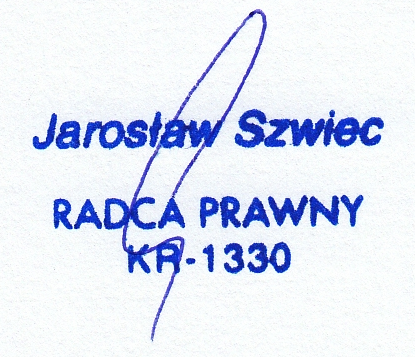 Zamawiający :						Wykonawca :